Ход урока:I Организационный момент.Приветствие.Рапорт дежурного.Слово учителя: о видах работы и заданий на уроке.Ребята, сегодня на уроке, мы с вами повторим пройденный материал, поработаем по карточкам, повторим материал прошлого урока. Познакомимся с новой темой, посмотрим презентацию, запишем новый материал, проведем физ. минутку, закрепим новый материал: ответим на вопросы, разделимся на 2 команды – поиграем в игру «Нарисуй символ», Отгадаем кроссворд «Кто быстрее».Подведем итог урока.II Повторение.Индивидуальный опрос по карточкам:Карточка № 1Допиши слово:Правила безопасной работы со швейными инструментами:Ножницы передавай кольцами ________________.На столе ножницы должны лежать _______________.Иголку передавай ____________ вперед.Если иголкой не работаешь, она должна быть в ________________.Карточка № 2Во время работы не _____________.Содержи рабочее место в _____________.По окончании работы __________ рабочее место.Пока ребята готовятся по карточкам, мы с вами повторим пройденную тему.Фронтальный опрос по вопросам:Ребята давайте вспомним!Какую тему мы с вами проходили на прошлом уроке?Что нового узнали? (о ремонте разорванных мест одежды, штопке).Что такое ремонт одежды? (Исправление повреждений).Перечислите виды ремонта одежды? (Штопка и заплатка).Как называется ремонт дыры в одежде с помощью переплетения ниток? (Штопка).Как называется ремонт дыры в одежде с помощью нашиваемого куска ткани на место починки? (Заплатка)Назовите виды заплат? (Вставная, двухсторонняя, накладная).Проверяем работу по карточкамIII Новая темаБеседа с учащимися по теме, с целью выявления имеющихся знаний.Сегодня мы продолжаем изучать раздела – «Одежда» и познакомимся с темой «Стирка хлопчатобумажного белья вручную и с помощью стиральной машины».Давайте запишем число и тему в тетради.Как вы понимаете слово – стирка?Как вы понимаете – хлопчатобумажное бельё?Словарная работа.На доске написаны слова: хлопчатобумажное бельё, стиральная машинка.Выслушать ответы учеников.Презентация:1 слайд – название темы.2 слайд. (Из истории)У разных народов существовали различные способы стирки. Но все они сводились, в основном, к замачиванию белья в холодной или горячей воде, после чего его терли, били, колотили по плоским камням на берегу реки, полоскали, выжимали и сушили.3 слайд. (Запись в тетради – виды стирок)Рассмотри рисунок. Какие виды стирок нарисованы? (ручная, машинная).4 слайд. (Запись в тетрадь инвентарь).Инвентарь для ручной стирки (таз, корыто, ванна).5 слайд. (Запись в тетрадь приспособления).Приспособления для стирки (мерный стаканчик, столовая ложка, мягкая щетка, стиральная доска, прищепки).Молодцы! Хорошо потрудились, теперь давайте отдохнем.Физ. минутка.6 слайд. Вопрос (запись в тетради – средства для стирки белья).хозяйственное мыло (разного вида по назначению);Стиральный порошок для ручной и автоматической стирки;Отбеливатели (разного вида по назначению);Смягчающие средства для воды (разного вида по назначению);Кондиционеры-ополаскиватели для белья;Пятновыводители.7 слайд. (Запись в тетрадь – подготовительные этапы стирки белья). Рассмотрение ярлыков на одежде, выбор средства для стирки.Рассортируйте бельё (белое и цветное);Проверьте карманы одежды;Посмотрите на ярлык одежды (условные обозначения по уходу за одеждой);Выберите средство для стирки (ручной или машинной).8 слайд (запись в тетради – условные обозначения на ярлыках одежды)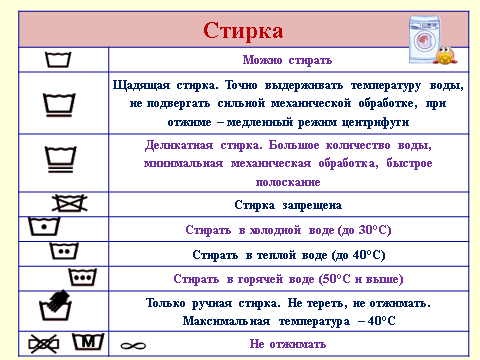 9 слайд (зачитываем этапы ручной стирки)Отмерь количество порошка;Налей в таз теплой воды;Приготовь моющий раствор;Замочи вещи не менее чем на 15 минут (если можно);Постирай (если белье грязное, во время стирки поменяй моющий раствор несколько раз);Тщательно прополощи вещи в теплой воде, а затем в холодной воде;Отожми бельё.10 слайд. (Рассмотри рисунок – покажи основные части стиральной машины).Корпус, панель управления, дозатор, люк, шнур с вилкой, фильтр.11 слайд. (зачитываем правила в слух по очереди)Правила эксплуатации стиральной машины.Открой кран подачи воды к машине.Перед включением машины проверь исправность электрошнура и вилки.Загрузи отсортированное бельё в машину. Закрой люк.Выбери моющее средство (порошок, ополаскиватель). Засыпать в дозатор.Поставить нужную программу стирки, температуру воды.Включи машину.По окончании стирки выложи белье в таз.Люк машины оставь приоткрытым.Выключи машинуВытащи вилку из розетки.Закрой кран подачи воды.12 слайд. (Запись в тетрадь)Два золотых правила.Белые вещи не стирай с цветными!Цветные вещи ни когда не кипяти!IV Закрепление темы.Ответить на вопросы.12 слайд. Вопросы:Назовите виды стирок? Ручная и машинная стирка.Перечислите инвентарь для ручной Таз, корыто, ванна.стирки?Перечислите приспособления для стирки? Мерный стаканчик, стиральнаядоска, столовая ложка, мягкаящетка, прищепки.Что означает это значок?  Можно стирать.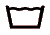 Что означает это значок?  Только ручная стирка.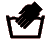 Эстафета по знаниям условных обозначений.«Нарисуй символ». Ребята делятся на 2 команды и по очереди рисуют символы.
Описание. Доска отогнута. Учитель называет значение символа. Каждая команда рисует на своей части доски. Побеждают учащиеся той команды, которые безошибочно и быстрее нарисуют все названные символы.Стирать только вручную.Деликатная стирка.Стирать нельзя.Стирать в холодной воде при 30°С.Можно стирать.Стирать в теплой воде при 40°С.Не отжимать.Щадящая стирка.Стирать в горячей воде (50°С и выше).3) Разгадать кроссворд (2 командам – раздаются листочки с кроссвордом, кто быстрее и правильно отгадает – тот и выигрывает).По горизонтали: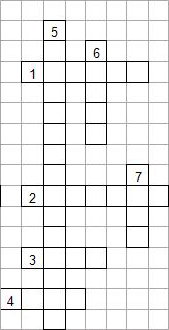 Процесс удаления загрязнений сиспользованием воды и моющих средств (стирка).Синтетическое моющее средство (порошок).Стихотворение-загадка:В полотняной стране, по реке Простыне
Плывет пароход: то назад, то вперед
А за ним такая гладь – 
Ни морщинки не видать.  (Утюг)Моющее средство со сбалансированным составом жирных кислот и веществ, обладающих щелочными свойствами (мыло).По вертикали:Средство для удаления пятен (пятновыводитель).Тканевая этикетка, на которой указывают, как ухаживать за вещью (ярлык).Первое вещество, явившееся своеобразным заменителем стирального порошка (зола).V Итог урока.С какой темой мы познакомились? Выслушать ответ ученика.Сегодня на уроке поработали следующие ученики и получили соответствующие оценки.Выставление оценок.- Пригодятся ли вам знания и умения, полученные сегодня на уроке в повседневной жизни?
- Интересно ли вам было работать на уроке?VI Задание на дом.Повторить новую тему, дома постирать свои вещи в ручную.Карточка № 1Допиши слово:Правила безопасной работы со швейными инструментами:Ножницы передавай кольцами ________________.На столе ножницы должны лежать _______________.Иголку передавай ________________ вперед.Если иголкой не работаешь, она должна быть в ___________________.Карточка № 2Допиши слово:Правила безопасной работы со швейными инструментами:Во время работы не ________________.Содержи рабочее место в _________________.По окончании работы _____________ рабочее место.Разгадать кроссвордПо горизонтали:Процесс удаления загрязнений сиспользованием воды и моющих средств.Синтетическое моющее средство.Стихотворение-загадка:В полотняной стране, по реке Простыне
Плывет пароход: то назад, то вперед
А за ним такая гладь – 
Ни морщинки не видать. Моющее средство со сбалансированным составом жирных кислот и веществ, обладающих щелочными свойствами.По вертикали:Средство для удаления пятен.Тканевая этикетка, на которой указывают, как ухаживать за вещью.Первое вещество, явившееся своеобразным заменителем стирального порошка.Рейтинг материала:4,1 (голосов: 14)Оцените материал: